Διακοπή κυκλοφορίας στην οδό ΤυμφρηστούΗ Διεύθυνση Υποδομών και Τεχνικών Έργων του Δήμου Λαμιέων, σας ενημερώνει ότι για την εκτέλεση εργασιών σκυροδέτησης στην οδό Καλαμαριάς την Παρασκευή 1 Φεβρουαρίου από τις 9:00 π.μ. έως τις 13:00 θα διακοπεί η κυκλοφορία στην οδό Τυμφρηστού, από τη διασταύρωσή της με την οδό Κάλβου έως τη διασταύρωση με την οδό Ψαρών.Εφιστούμε την προσοχή των πεζών και των οδηγών και παρακαλούμε για τη κατανόηση και τη συνεργασία των δημοτών.Από το Γραφείο Τύπου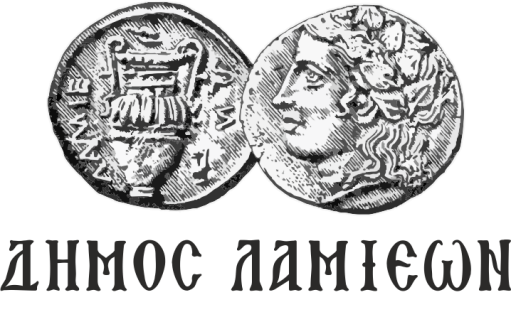 ΠΡΟΣ: ΜΜΕΔΗΜΟΣ ΛΑΜΙΕΩΝΓραφείο Τύπου& Επικοινωνίας                                    Λαμία, 30/1/2019